от 19 мая 2021 года									           № 547О внесении изменений в постановление администрации городского округа 
город Шахунья Нижегородской области от 23 мая 2016 года № 595 «Об организации временного трудоустройства несовершеннолетних граждан городского округа город Шахунья Нижегородской области»В целях приведения в соответствие с действующим законодательством  администрация  городского округа город Шахунья  п о с т а н о в л я е т:1.	В постановление администрации городского округа город Шахунья Нижегородской области от 23 мая 2016 года № 595 «Об организации временного трудоустройства несовершеннолетних граждан городского округа город Шахунья Нижегородской области» (с изменениями от 24 июня 2016 года № 721, от 30 мая 2019 года № 608) внести следующие изменения:1.1. Пункт 2 постановления изложить в следующей редакции:«2. Финансовому управлению администрации городского округа город Шахунья Нижегородской области ежегодно предусматривать в бюджете городского округа город Шахунья расходы на организацию временного трудоустройства несовершеннолетних граждан».1.2. По тексту Положения об организации временного трудоустройства несовершеннолетних граждан городского округа город Шахунья Нижегородской области за счет средств бюджета городского округа город Шахунья (далее – Положение) слово «Отдел» в соответствующем падеже заменить на «Управление» в соответствующем падеже.1.3. Абзац четвертый пункта 1  Положения изложить в следующей редакции:«Преимущественное право направления на временную работу имеют подростки из числа детей-сирот, детей, оставшихся без попечения родителей; детей, находящихся в учреждениях социального обслуживания, а также детей из семей безработных граждан, неполных, многодетных семей, семей родителей-инвалидов, семей с тяжелым материальным положением; подростков, состоящих на учете в комиссиях по делам несовершеннолетних, внутришкольном учете, освобожденных из воспитательно-трудовых колоний или закончивших специальные учебно-воспитательные учреждения.1.4. Подпункт 4.2. Положения изложить в следующей редакции:«4.2. Администрации муниципальных учреждений:- принимают несовершеннолетних граждан, направленных Центром для трудоустройства на рабочие места, с проведением предварительных обязательных медицинских осмотров;- оформляют срочные трудовые договоры и трудовые книжки в соответствии с Трудовым кодексом Российской Федерации;- обеспечивают безопасные условия и охрану труда несовершеннолетних граждан, проводят инструктаж и осуществляют постоянный контроль за проведением работ;- несут ответственность за безопасные условия труда несовершеннолетних граждан;- несут персональную ответственность за достоверность предоставляемых отчетных документов;- обеспечивают контроль за соблюдением норм и требований трудового законодательства;-  ведут учет рабочего времени несовершеннолетних граждан;- предоставляют необходимые отчетные документы;- выплачивают несовершеннолетним гражданам заработную плату;- при увольнении выплачивают денежную компенсацию за неиспользованные отпуска.»2.	Настоящее постановление вступает в силу с даты подписания. 3.	Начальнику общего отдела администрации городского округа город Шахунья Нижегородской области обеспечить размещение настоящего постановления на официальном сайте администрации городского округа город Шахунья Нижегородской области.4.	Контроль за исполнением настоящего постановления возложить на первого заместителя главы администрации городского округа город Шахунья Серова А.Д.Глава местного самоуправлениягородского округа город Шахунья						          Р.В.Кошелев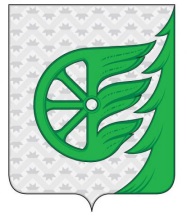 Администрация городского округа город ШахуньяНижегородской областиП О С Т А Н О В Л Е Н И Е